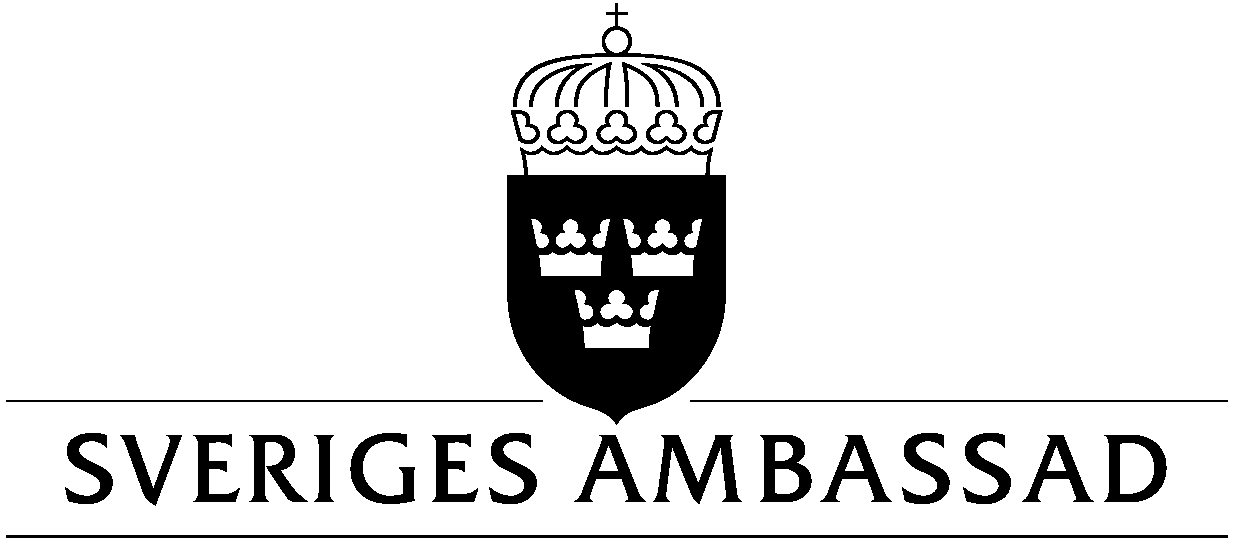 Landfakta - Thailand1. BasfaktaOfficiellt namn: Konungariket ThailandHuvudstad: BangkokYta: 513 115 kvadratkilometerFolkmängd: 69,6 miljoner (FN, 2019)Befolkningstillväxt: 0,3 % per år (Världsbanken, 2018)Officiellt språk: ThailändskaReligion: Ca 95 % buddhister, 4 % muslimer, 1 % övrigaStatsskick: MonarkiStatschef: Kung Maha Vajiralongkorn Phra VajiraklaochaoyuhuaRegeringschef: Gen. Prayut Chan-o-cha (sedan 17 juli 2019; ursprungligen sedan maj 2014)Utrikesminister: Don Pramudwinai (sedan 17 juli 2019; ursprungligen sedan augusti 2015)Senaste allmänna val: 24:e mars 2019Nästa allmänna val: 2023Allmän rösträtt: Från 18 år2. Ekonomiska dataValuta: Baht (THB)Växelkurs: 100 kronor motsvarar fn. knappt 314 baht (september, 2019)
Ekonomisk tillväxt: 4,1% (EIU, 2018)
BNP: 505,3 miljarder dollar (EIU, 2018) BNP/capita: 19,028 USD at PPP/capita (EIU, 2018)Inflation: 1,1% (EIU, 2018) Arbetslöshet: 1,1% (EIU, 2018)Viktigaste exportprodukter: Elektronik, fordon, jordbruksprodukter, maskiner och utrustning (NESDB Q2, 2019)Viktigaste importprodukter: Maskiner och utrustning, olje- och gas, material av oädel metall, dryck och mejeriprodukter (NESDB Q2 2019)Största exportländerna: Kina 11,9 %, USA 11, 1 %, Japan 9,8 %, Vietnam 5,1 % (MOC, 2018)Svensk varuexport till Thailand: 4112 miljoner kronor för 2018(Kommerskollegium)Svensk varuimport från Thailand: 4579 miljoner kr för 2018 (Kommerskollegium)Förkortningar: 		EIU = The Economist Intelligence UnitMOC = Ministry of CommerceNESDB = National Economic and Social Development Board	Kort historikDe äldsta spåren av mänskliga bosättningar i Thailand uppskattas vara omkring 40 000 år gamla. Metallhantering och keramiktillverkning introducerades troligen runt 2000 f.Kr. Vid vår tideräknings början beboddes Thailand av mon-khmertalande folk. Kring år 1000 e.Kr. hade thaifolk vandrat ned från södra Kina och etablerat sig kring floden Chao Praya. Thailand (Siam) grundades 1238 då thailändska ledare gjorde uppror mot khmererna och etablerade ett thailändskt kungarike – Sukothai – i de norra delarna av flodsystemet. Den förste kungen i kungariket Ayutthaya, kung Ramathibodi, införde theravadabuddism som statsreligion och stiftade lagar baserade på hinduistiska texter och thailändsk tradition som användes i Siam under flera hundra år. Kungariket Ayutthaya hade viss kontakt med västerlandet redan under 1500-talet, men fram till 1700-talet prioriterades kontakterna inom regionen och med Kina.
År 1767 krossades Ayutthaya av burmeserna och huvudstaden skövlades. Den nuvarande Chakridynastin grundades 1782 i Bangkokområdet av kung Rama I. Under Rama IV (Kung Mongkut, 1851–68), och Rama V (Kung Chulalongkorn 1868-1910) – ”det moderna Thailands fader” etablerade Thailand permanenta kontakter med de europeiska kolonialmakterna i Sydostasien. Thailand är det enda land i Sydostasien som inte koloniserades.
Genom en oblodig kupp år 1932 avskaffades kungens absoluta makt och ersattes av konstitutionell monarki. Sedan dess har landets statsskick präglats av återkommande statskupper och militärregeringar med kortare avbrott av demokratiskt valda regeringar.Under andra världskriget var Thailand delvis allierat med och delvis ockuperat av Japan. Efter kriget blomstrade inte minst relationen till USA. Kampen mot det kommunistiska hotet i regionen var länge högsta prioritet inom såväl inrikes- som utrikespolitiken. Under senare år har Thailand varit en aktiv medlem i de flesta stora multilaterala organisationer inkilusive regionala organisationer såsom Association of Southeast Asian Nations (ASEAN) och Asia-Pacific Economic Cooperation(APEC).InrikespolitikThailand är en konstitutionell monarki. Kungen har i formell mening en mycket begränsad makt men utövar ett stort informellt inflytande över politiken. I valen såväl 2001 som 2005 vann miljardären Thaksin Shinawatras parti Thai Rak Thai med löften om ekonomisk tillväxt och utveckling. En militärkupp genomfördes i september 2006. Den politiska instabiliteten ledde till ökad polarisering i det thailändska samhället. Thaksinanhängare samlades kring en ny rörelse, populärt kallad rödskjortor, medan hans motståndare enades i den s.k. gulskjorterörelsen. Åren 2008 till 2010 präglades av frekventa, ofta våldsamma demonstrationer och en de facto- ockupation av centrala delar av Bangkok. Händelserna kulminerade i maj 2010 då mer än nittio personer dödades och hundratals skadades när armén sattes in för att återställa ordningen.Valen i juli 2011 vanns återigen av Thaksins parti, denna gång under beteckningen Pheua Thai. Thaksins syster Yingluck Shinawatra tillträdde som premiärminister i en koalitionsregering. Thaksin ställde själv inte upp i valen då han befann sig i landsflykt efter att ha dömts för korruption. Trots det har han påverkat den thailändska politiken exempelvis genom att ekonomiskt stötta Yinglucks valkampanjer 2011.Under senhösten 2013 ledde gatudemonstrationer och ockupation av regeringsbyggnader till att premiärminister Yingluck upplöste parlamentet och utlyste nyval i februari 2014. Valen blockerades emellertid av oppositionen vilket ledde till att de ogiltighetsförklarades av landets valkommission. Efter fortsatta demonstrationer och ockupationer i PDRC:s regi (People's Democratic Reform Committee, förenklat kallat gulskjortorna), utropade arméchefen general Prayut Chan-o-Cha den 20 maj militärt undantagstillstånd i hela landet. Två dygn senare, den 22 maj 2014, övertog en grupp bestående av arméchefen, överbefälhavaren, rikspolischefen samt de två övriga vapengrenscheferna makten. Expeditionsministären avsattes, och det så kallade National Council for Peace and Order (NCPO) tog över makten i landet. Ett viktigt instrument för maktutövningen var sektion 44 i landets interimskonstitution som gav NCPO:s ordförande (premiärministern) ett närmast oinskränkt utrymme att fatta de beslut man fann lämpliga.  En ny konstitution antogs i april 2017 efter en folkomröstning hösten 2016. Kampanjer var inte tillåtna under tiden före omröstningens genomförande. Den nya konstitutionen gav på olika sätt militären ett långsiktigt inflytande inklusive befogenheten att föreslå 250 senatorer i parlamentet (som sedan deltog i valet av premiärminister). Konstitutionen stipulerar även att Thailand ska anta en 20-årsstrategi – vilken sedermera antogs av den av militären utsedda lagstiftande församlingen NLA i juni 2018 – som är juridiskt bindande att följa för framtida regeringar.Val till parlamentets representanthus ägde till slut rum den 24 mars 2019, efter att upprepade gånger ha skjutits på framtiden. Pheua Thai vann flest mandat, men det nya militärstödda partiet, Palang Pracharath (med general Prayut som premiärministerkandidat), fick flest röster och lyckades också samla en koalition av partier som för närvarande har stöd av 251 ledamöter av totalt 500. Det nybildade progressiva partiet, Future Forward, under ledning av den relativt unge affärsmannen Thanathorn Juangroongruangkit kom på en överraskande tredjeplats i valet, sannolikt bl.a. på grund av att man lyckades nå ut till en stor andel urbana förstagångsväljare. Valets genomförande och dess efterbörd utsattes för en del kritik bl.a. av närvarande observatörer. Det handlade bl.a. om metoden för att fördela mandat mellan partierna som presenterades efter att valet hade genomförts och ansågs gynna den nu regerande koalitionen. Den nya regeringen bestående av representanter för sex olika partier under den tidigare premiärministern Prayut Chan-o-cha tillträdde den 17 juli 2019. Yttrade- och pressfriheten är fastslagna i konstitutionen, men den tidigare militärregeringen har tydligt åsidosatt efterlevnaden. Befintliga lagar om förtal, uppvigling och databrott har använts i betydande omfattning för att begränsa yttrandefriheten och trakassera regimkritiker. Vissa restriktioner som infördes av NCPO lyftes när valet började närma sig, men andra finns fortfarande kvar och kan användas bl.a. mot människorättsförsvarare.Såväl EU som USA med flera västländer kritiserade det militära maktövertagandet 2014. EU fördömde det, suspenderade bilateralt politiskt besöksutbyte och uppmanade till snar återgång till demokrati i ministerrådets slutsatser från juni 2014. De flesta grannländer har uttryckt sig mindre kritiskt.Den 11 december 2017 antog ministerrådet (FAC) nya slutsatser som innebär en gradvis återställning av relationerna, inklusive möjligheten till bilaterala möten på alla nivåer. Rådslutsatserna är samtidigt tydliga i EU:s syn på utvecklingen kring mänskliga rättigheter i Thailand och vikten av en skyndsam återgång till demokrati. I rådslutsatser från den 14 oktober 2019 signalerar EU en breddning av relationerna med Thailand inklusive undertecknande av ett partnerskapsavtal och steg på vägen mot ett återupptagande av förhandlingarna om ett frihandelsavtal mellan EU och Thailand. Vikten av respekt för mänskliga rättigheter och demokratisk pluralism understryks.  Kung Bhumibol Adulyadej (Rama IX) satt på tronen i 70 år. Han gick bort i oktober 2016. Regeringen utlyste en officiell sorgeperiod på ett år (slut oktober 2017). Enligt successionsordningen tar kronprinsen över tronen omedelbart. Kronprinsen Maha Vajiralongkorn (Rama X) valde dock att avvakta för att sedan officiellt tillträda tronen den 1 december, men hans position som kung gäller retroaktivt sedan 13 oktober 2016 då hans far gick bort. Kung Maha Vajiralongkorns kröning ägde rum den 4–6 maj 2019.I Thailands fyra sydligaste provinser (Yala, Pattani, Narathiwat och delar av Songkhla) finns en malajmuslimsk minoritet som strävar efter ökat självstyre. Konflikten har historiska rötter, Pattani var fram till ett anglo-siamesiskt avtal 1909 ett fristående sultanat. År 2004 intensifierades konflikten då separatistgrupper använde väpnad kamp mot centralregeringen. Även buddhistiska munkar, lärare och civila blev måltavlor i attentat. Mer än 7,000 människor har fått sätta livet till sedan 2004.I grunden handlar konflikten i södra Thailand om ekonomisk och social utveckling samt om respekt för den malajmuslimska minoritetens rättigheter. Särskilda undantags- och nödlagar gäller i de tre sydligaste provinserna Pattani, Yala och Narathiwat. Lagarna har kritiserats av organisationer som arbetar med mänskliga rättigheter. Konflikten är i högsta grad aktiv, även om intensiteten under ett par år varit lägre än tidigare. En tidigare regering inledde under 2013 en dialogprocess med företrädare för separatistgrupperna. Samtalen beskrevs inte som regelrätta förhandlingar utan snarare som förberedande diskussioner och förblev utan uppenbara resultat. Sedan det militära maktövertagandet i maj 2014 har armén återtagit ansvaret för att hantera situationen och inledande förhandlingar har förts med en paraplyorganisation för de olika grupperna (MARA Pattani). Den mest aktiva separatistgruppen (BRN-C) deltar dock inte fullt ut i Mara Pattani, vilket anses kringskära möjligheten till konfliktlösning inom nuvarande format. Malaysia agerar facilitator för dialogen. Ur ett genderperspektiv har Thailand gjort vissa framsteg under de senaste åren. Global Gender Gap Report för 2018 placerade Thailand på plats 73 av 145 länder. Det finns en del politiska och juridiska ramverk för att främja kvinnors rättigheter, exempelvis en ny jämställdhetslagstiftning från 2015. Kvinnor har rätt att ärva egendom och företag samt att själva välja efternamn vid äktenskap. Kvinnliga migranter, kvinnor som tillhör etniska minoriteter samt de som bor i gränsområdena möter vanligtvis mer diskriminering än övriga kvinnor. Kvinnor och män har lika rösträtt i Thailand. I politik och på högre politiska poster är kvinnor dock underrepresenterade. I premiärminister Prayuts kabinett ingår bara tre kvinnor av 36 – samtliga på positioner som biträdande ministrar. I representanthuset är 17 procent av ledamöterna kvinnor. Motsvarande siffra i den utnämnda senaten är 10 procent. Könsbalansen är bättre inom näringslivet än inom politiken, inte sällan innehar kvinnor ledande positioner i företag. Kvinnor kan söka jobb i de väpnade styrkorna och år 2016 lanserade Royal Thai Air Force det allra första rekryteringsprogrammet för kvinnliga piloter. I september 2018 kommunicerades nya krav för intag vid den nationella polishögskolan som gör det i praktiken omöjligt för kvinnor att antas från och med 2019. Våldtäkt inom äktenskap betraktas som ett brott, men trots detta uppskattas fyrtio procent av alla kvinnor ha utsatts för fysiskt eller sexuellt våld av en partner. Våld inom äktenskap är ett stort problem och många kvinnor är omedvetna om sina juridiska rättigheter. Kvinnor som utsatts för våldtäkt ska enligt lag förhöras av en kvinnlig polis och flera kvinnorättsorganisationer ser därför mycket allvarligt på de begränsade möjligheterna för kvinnor att bli poliser framöver. Tonårsgraviditeter är mycket vanliga. En särskild lag antogs 2016 för att bidra till att komma till rätta med problemet. Barnadödligheten för barn under fem år beräknades år 2016 till 10,5 per 1 000 födslar och mödradödligheten till 20 per 100 000 födslar. Medellivslängden för män i Thailand är 71,8 år och för kvinnor 79,3 år. Mammaledigheten i Thailand består av 90 dagars betald ledighet, varav hälften av ledigheten är fullt betald. Resterande lediga dagar erhåller modern 50 procent av sin lön. Under 2018 har en process påbörjats kring ett tillägg på 8 dagar vilket ligger i linje med ILO:s konvention (nr 183) om skydd vid havandeskap och barnsbörd.Muslimska kvinnor i Thailands sydligaste provinser styrs av muslimska arv- och äganderegler. Civilsamhällesorganisationer har rapporterat om könsdiskriminering i dessa lagar och regler. Frågan är svår att handskas med på grund av den pågående konflikten i södra Thailand.Utrikespolitik
Thailands utrikespolitik präglas i stort av att balansera goda relationer med Kina och Väst (ffa. USA), samt utökat regionalt samarbete (ffa. inom ASEAN). Thailand har sedan andra världskriget fört en västvänlig politik med ett nära ekonomiskt och militärt samarbete med bland annat USA. Under militärregeringen minskade kontaktytorna med president Obama, men Trump-administrationen har lagt vikt vid att återknyta till sin främste allierade i Sydostasien, inte minst genom att välkomna premiärminister Prayut i Vita huset i oktober 2017.Historiskt, och kulturellt, har Thailand dock starka band till Kina, vars egna utökade utrikespolitiska ambitioner de senaste decennierna även lämnat tydliga avtryck i Thailand. Det sydostasiatiska närområdet och Kina blir utrikespolitiskt allt viktigare för Thailand. Thailand utvecklar därför närmare kontakter med de andra länderna inom ASEAN och regionala stormakter. ASEAN-samarbetet gör framsteg inom bl.a. ekonomi, handel, bankväsende, politik och kultur. Thailand tog vid årsskiftet 2019 över det roterande ordförandeskapet i ASEAN från Singapore. Det senaste årtiondet har Thailand stärkt sin internationella profil och bland annat bidragit med fredsbevarande trupper i Östtimor, Afghanistan, Sudan och Irak. Thailand har sökt nära samarbete med OAS och OSSE och var medlem av FN:s råd för mänskliga rättigheter under tiden 2010–2013. Under det första av de tre åren innehade man dessutom ordförandeposten i rådet. Relationen mellan Thailand och grannlandet Myanmar har den senaste tiden förbättrats till följd av det förändrade politiska läget i Myanmar. Thailand har stora ekonomiska intressen, bl.a. kopplade till import av naturgas och till gemensamma infrastruktursatsningar. Man har i huvudsak haft en avvaktande inställning i Rakhine-frågan, motiverad av ASEAN:s princip om icke-inblandning, men har samtidigt försökt initiera vissa humanitära insatser via ASEAN-organet AHA. De senaste åren har relationerna till grannlandet i söder, Malaysia, förbättrats genom ett tätare besöksutbyte, motiverat framförallt av det gemensamma behovet av konfliktlösning i Thailands södra gränsprovinser. Relationerna med grannen i norr, Laos, har även stärkts, inte minst genom thailändska investeringar i laotisk vattenkraft i Mekong. Thailand har inte skrivit under FN:s flyktingkonvention. Det finns heller inget nationellt system för flyktingbedömning av personer som söker skydd i landet, även om det uppges vara under framtagande. Thailand har kritiserats för att i olika fall ha brutit mot principen om non-refoulement vid utlämningar av människor som söker skydd. Samtidigt har landet under lång tid huserat närmare 100 000 flyktingar i nio flyktingläger mot gränsen till Myanmar. Stora utmaningar råder när lägren så småningom avvecklas. Thailand beräknas hysa omkring fyra miljoner migrantarbetare, framförallt från grannländerna Myanmar, Kambodja och Laos. Enligt International Organization for Migration (IOM) är närmare en femtedel av arbetskraften illegal. Många är offer för människosmuggling. Regeringen har vidtagit ett antal åtgärder för att legalisera papperslösa migranter. Samtidigt intensifierade man under hösten 2018 en hårdför kampanj för att arrestera och utvisa alla som befinner sig illegalt i landet. USA uppgraderade Thailand till ”Tier 2” i sin TIP-rapport från 2018.EU-kommissionen utfärdade den 1 april 2015 ett gult varningskort mot Thailand vad gäller illegalt, underrapporterat och oreglerat fiske (IUU). Thailand har tagit åt sig av kritiken och genomfört ett omfattande förbättringsarbete vilket medfört att EU-kommissionen lyfte det gula kortet den 8 januari 2019. I januari 2019 ratificerade Thailand ILO:s konvention om arbete ombord på fiskefartyg som en del i arbetet mot människosmuggling och förbättring av arbetsvillkoren inom fiskeindustrin. Thailand arbetar även med att ta fram en nationell handlingsplan (NAP) för mänskliga rättigheter och företagande efter en antagen rekommendation från Sverige i senaste Universal Periodic Review (UPR) 2016. Handlingsplanen kan komma att antas av regeringen i slutet av 2019.EU:s nya rådslutsatser om Thailand öppnar för att det politiska partnerskapsavtalet (PCA) kan komma att undertecknas, och för att förhandlingarna om ett frihandelsavtal (FTA), som legat på is sedan militärkuppen, kan komma att återupptas.  Ekonomiska huvuddragDen thailändska ekonomin har de senaste decennierna mestadels uppvisat god tillväxt, 2018 uppgick tillväxten till 4,1 procent, även om den nu håller på att dämpas. Antalet fattiga har minskat i snabb takt. Tillverkningsindustrin (kläder och skor, fordon, datorer och elektronik) står för en betydande del av ekonomin, liksom turismen. Även jordbruksexporten är viktig, särskilt fiske- och risexporten. Exporten motsvarar nu hela sjuttiofem procent av bruttonationalprodukten och är motorn i tillväxten. Nationalräkenskaperna är i relativt gott skick, med en statsskuldsättningsnivå kring drygt fyrtio procent av BNP (2017).Sedan militärkuppen 2014 har ett flertal stimulansåtgärder lanserats i syfte att få igång den avstannade ekonomin, exempelvis satsningen på Eastern Economic Corridor (EEC) och initiativet Thailand 4.0. Thailand ligger fortsatt under ASEAN-genomsnittet vad gäller tillväxt.Landets exportberoende, hushållens stora skuldsättning, den starkt reglerade tjänstesektorn och det delvis bristfälliga thailändska utbildningssystemet pekas ut som några av de hinder som ligger i vägen för Thailands ekonomiska tillväxt.  De stora ekonomiska klyftor som finns i landet påverkar också, och många i Thailand har inte marginaler för att börja konsumera eller bidra till skattebasen. Den demografiska utvecklingen - med en åldrande befolkning - tillhör också landets strukturella utmaningar.  Thailands handelsmönster har gradvis ändrats över åren. Från att tidigare ha varit mer beroende av handeln med USA, Japan och EU har handelsflödena förskjutits mer mot närområdet, dvs. ASEAN och Kina. En femtedel av Thailands totala handel sker nu med ASEAN. EU är fortsatt en mycket viktig handelspartner för Thailand, särskilt som exportmarknad. Thailand har uttryckt intresse för att ansluta sig till förhandlingarna om Comprehensive and Progressive Agreement for Trans-Pacific Partnership (CPTPP), TPP:s efterföljare efter att Trump-administrationen lämnat förhandlingarna. I februari 2019 sade vice premiärminister Somkid Jatusripitak att Thailand formellt ansökt om medlemskap. Thailand deltar även i förhandlingarna för Regional Comprehensive Economic Partnership (RCEP), ett avtal som skulle ge Thailand tillgång till både Kinas och Indiens stora marknader. Thailand har som ambition att avsluta förhandlingarna kring RCEP under sitt år som ordförande i ASEAN.Affärsklimatet för handel och investeringar i Thailand har förbättrats, om än i långsam takt, särskilt om man tar hänsyn till utvecklingen i regionen. Thailand klättrade dock från plats 46 till 26 på Världsbankens ”Ease of Doing Business Index” 2017. År 2018 hamnade landet på plats 27.Den 31 december 2015 trädde Sydostasiens inre marknad ASEAN Economic Community (AEC) i kraft. Det är en fortsättning på frihandelssamarbetet inom ASEAN. Förhoppningarna är att Thailand tack vare sin storlek och geografiska läge kan komma att bli ett ekonomiskt nav i ASEAN.Den officiella arbetslösheten uppgår till strax över 1 %. Många arbetar dock inom den inofficiella sektorn.Sveriges relationer med ThailandDe diplomatiska förbindelserna mellan Sverige och Thailand upprättades 1883 och har traditionellt varit goda. Ännu tidigare, den 18 maj 1868, undertecknades i London ett vänskaps-, handels- och sjöfartsavtal mellan länderna. Detta 150-årsjubileum (2018) har uppmärksammats av Sveriges ambassad i Bangkok, exempelvis genom en fotoutställning över mellanfolkliga förbindelser ”Neighbours from Afar” och ett utökat samarbete för att bekämpa plast och nedskräpning i haven.Tyngdpunkten i relationen mellan Thailand och Sverige ligger i den omfattande turismen och ökande migrationsströmmar länderna emellan. Uppskattningsvis 330,000 svenskar besöker Thailand varje år. Handelsrelationerna är även relativt omfattande, men har framför allt en betydande potential. Relationerna mellan kungahusen har historiskt varit mycket goda. Drottning Silvia har besökt Thailand två gånger de senaste två åren, dels i samband med kremeringen av avlidne kungen (Rama IX) i oktober 2017, dels på inbjudan från högsta domstolen i Thailand, i februari 2018, i Drottningens egenskap av World Childhood Foundations grundare. Bilaterala överenskommelser har ingåtts avseende dubbelbeskattning (1989), överförande av straffverkställighet (1989), ekonomiskt, tekniskt och vetenskapligt samarbete (1990), investeringsskydd (2000) samt polissamarbete (2013). En gemensam handlingsplan undertecknades i Stockholm i mars 2013 av premiärminister Yingluck Shinawatra och statsminister Fredrik Reinfeldt. Sedan maktskiftet 2014 har inga nya avtal slutits mellan Sverige och Thailand.Senaste thailändska officiella besök till Sverige:2013Premiärminister Yingluck Shinawatra besökte Stockholm i mars 2013. I premiärministerns delegation deltog även: utrikesminister Surapong Tovichakchaikul finansminister Kittirat Na Ranong handelsminister Boonsong Teriyapirom hälsominister Pradit Sintawanarong industriminister Prasert BoonchaisukI slutsatserna från EU:s ministerråd efter det militära maktövertagandet 2014 fastställdes att det officiella, politiska besöksutbytet med Thailand tills vidare suspenderas. I nya rådslutsatser från 11 december 2017 upphördes suspenderingen.  Senaste svenska officiella besök till Thailand:2012
Utrikesminister Carl Bildt Barn- och äldreminister Maria LarssonStatssekreterare Gunnar OomRiksdagens andre vice talman Ulf Holm2017Drottning Silvia deltog i kremeringsceremonin av kung Bhumibol Adulyadej 2018Drottning Silvia inbjöds av Thailands högsta domstol att tala om barnrättsfrågor inför 2,000 nämndemän i Udon Thani.2019 Statssekreterare Niklas Johansson besökte Thailand i mars, det första besöket på politisk nivå sen militärkuppen 2014. Svensk-thailändska handelsförbindelser och investeringarSveriges export till Thailand minskade med 17 procent 2017. Varuhandeln med Sverige uppgår till sammanlagt omkring tio miljarder svenska kronor. Ungefär hälften är import till Sverige av maskiner, transportmedel, elektronik, kläder, smycken, sportartiklar samt livsmedel. Den andra hälften är export till Thailand av telekommunikations- och maskinutrustning, papper och pappersmassa, läke- och transportmedel samt försvarsmateriel. Thailand är ett av de länder dit Sverige har exporterat Gripen. Bland större svenska företag med närvaro i Thailand märks ABB, Autoliv, Electrolux, Ericsson, H&M, IKEA, Saab, Scania, Tetra Pak och Volvo. Volvo lastvagnar har en sammansättningsfabrik för tunga lastvagnar på plats. Scania etablerade sig mer varaktigt 2001 och har nått framgångar särskilt vad gäller sammansättning av bussar; i februari 2019 invigde Scania en ny fabrik i Thailand. Electrolux öppnade en fabrik i Thailand 2003, som gradvis har byggts ut, under 2012 byggdes ytterligare en fabrik. IKEA öppnade sitt andra varuhus i Thailand 2018. Electrolux, Tetra Pak, Autoliv och ABB har öppnat nya produktionsanläggningar i Thailand det senaste året, eller planerar för att göra det inom en snar framtid. Sammanlagt har ett tiotal svenska företag tillverkning i landet. Antalet svenska dotterbolag eller representationskontor uppgår till cirka 70. Business Sweden har sitt regionala kontor i Bangkok. En thai-svensk handelskammare registrerades 1989 i Bangkok och firar sitt 30-års jubileum under 2019. En svensk-thailändsk handelskammare i Ragunda kommun, Jämtland, grundades 1997 i samband med att en thailändsk paviljong invigdes där till minne av Kung Rama V:s besök i Sverige 1897. UtvecklingssamarbetetMed start hösten 2011 bedrivs Sveriges regionala utvecklingssamarbete med Asien från ambassaden i Bangkok. År 2016 fick ambassaden ett nytt och bredare uppdrag inom utvecklingssamarbete med den nya regionala strategin som även täcker Stillahavsområdet. Strategin för Sveriges regionala utvecklingssamarbete i Asien och Oceanien 2016 – 2021 ämnar bidra till ökad regional integration och samverkan för en hållbar utveckling i regionen. Syftet med verksamheten är att bidra till att stärka regionala aktörers förmåga att arbeta med gränsöverskridande utmaningar och möjligheter inom mänskliga rättigheter, demokrati och jämställdhet respektive miljö och klimat på sätt ett som är ömsesidigt förstärkande.Sverige ger bl.a. stöd till Mekong River Commission, Asia Indigenous Peoples Pact och ASEAN Parliamentarians for Human Rights; Thailand berörs direkt av samarbetet med dessa organisationer. Andra exempel finns inom forskningssamarbetet där thailändska universitet och forskare är viktiga parter i regionala forskningsnätverk och bidrar till utveckling av forskningskapacitet i regionen.Sverige stödjer ett program med UN Environment som syftar till att förebygga plastföroreningar i haven. Thailand är ett av två pilotländer.  En stor del av de regionala organisationer som Sverige har valt att samarbeta med inom det regionala utvecklingssamarbetet har sina respektive huvudkontor i Thailand. Detta gäller t.ex. organisationer som arbetar med regionala marina frågor, hållbart skogsbruk, klimatproblematikens roll för samhällsutvecklingen i regionen, klimatfinansiering, kvinnors rättigheter, samt inom yttrandefrihet och skydd och främjande av de mänskliga rättigheterna. I några av dessa samarbeten är svenska organisationer genomförare av programmen. Som exempel kan nämnas: Stockholm Environment Institute och Raoul Wallenberg Institutet.Thailands National Human Right Commission (NHRC) är medlem i Asia Pacific Forum (APF) som stöds av Sverige. APF stödjer uppbyggnad och utveckling av National Human Rights Institutions (NHRIs) genom utbildning och nätverkande. Thailands NHRC har också deltagit i utbildningar genomförda av Raoul Wallenberg Institutet (RWI) som en del av utvecklingssamarbetet. Sverige stöder Asia Forum for Human Rights and Development (Forum Asia) som är en medlemsbaserad regional människorättsorganisation, där Thailand ingår, med målet att bygga upp kapacitet och samordna civila samhällets aktörer för att främja respekt för mänskliga rättigheter. I samarbete med UNDP stöder Sverige ett program för hållbart företagande (Business and Human Rights) i vilket Thailand är ett av länderna som tar fram en handlingsplan för hållbart företagande. Sverige stöder ett regionalt forskningsnätverk inom demokrati och mänskliga rättigheter som koordineras av Mahidol Universitetet i Bangkok i samarbete med ASEAN University Network. Några svenska enskilda organisationer såsom Diakonia, Plan Sverige, Union to Union, WWF och Naturskyddsföreningen är också verksamma i Thailand med stöd från Sida Stockholm. Sveriges ambassad i BangkokAmbassadens bemanning i Bangkok utgörs av ambassadören och utsända från UD, Migrationsverket, Sida, polisen och Försvarsmakten. Två utsända präster från Svenska kyrkan i utlandet (SKUT) verkar i Bangkok respektive Phuket. Business Sweden har också representation i landet. Ambassadören är sidoackrediterad i Laos och Myanmar.Ambassaden har ett sektionskansli i Yangon, Myanmar, med sju utsända och sju lokalanställda.Det totala antalet medarbetare på ambassaden inklusive sektionskansliet uppgår till närmare 70. (Drygt hälften av dessa sysslar med migration, konsulärt stöd eller utvecklingssamarbete). 2018 behandlade ambassaden cirka 17 415 ansökningar om besöksviseringar. Ambassaden handlade 714 konsulära fall samt 1,338 passärenden 2016. Ambassaden finns representerad på Facebook, Instagram och Twitter (vilket också gäller ambassadören).PROMEMORIANovember 2019BANGKOK